ALWIL Trade, spol. sr.o. Průmyslová 1306/7102 00 Praha 10 DIČ: CZ16188641 IČ:	16188641Objednáváme u Vás podle všeobecně platných ustanovení občanského zákoníku a za podmínek uvedených v této objednávce a jejích příloháchVaše číslo:	41723Adresa dodávky: Sklad ředitelství Praha Kodaňská 1441/46 101 00 Praha 10Pol.	Materiál Objedn.množOznačeníJednotka	Cena za jedn. bez DPH	Cena celk. bez DPH0001O 61841912883,00Podpora k produktůmJedn.výk.	23.000,00	69.000,00Na základě smlouvy č. 2021/006 NAKIT uzavřené dne 27.1.2021 s vaší společností u vás objednáváme služby v ní specifikované, tj. záruční servis dodaného zařízení v souladu s obj. 3910003342 - 2. rok podpory.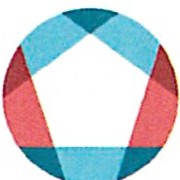 Plnění bude realizováno v souladu s uvedenou smlouvou, způsobem tam upraveným a za tam stanovených obchodních podmínek.Termín plnění do 28.6.2024Kontaktní osoba: xxxCelková hodnota CZK	69.000,00ALWIL Trade, spol. sr.o. Průmyslová 1306/7102 00 Praha 10ČísloObjednávky/datum3610004897 / 08.02.2024Odvol.ke kontrak. 5700002025 Číslo smlouvy	2021/006 NAKITSplatnost faktury dle smlouvy je 30 dnů od doručení objednateli.Cenu uveďte na potvrzení objednávky. Číslo objednávky uveďte jako referenci na faktuře. Faktury zasílejte na korespondenční adresu: Národní agentura pro komunikační a informační technologie, s.p. skenovací centrum, Kodaňská 1441/46, 101 00 Praha 10 - Vršovice, nebo v elektronické formě na adresu: xxx.V případě, že plnění dle této objednávky/smlouvy bude podléhat daňovému režimu podle § 92e zákona č. 235/2004 Sb., o DPH v platném znění, Národní agentura pro komunikační a informační technologie, s.p. prohlašuje, že je plátcem daně z přidané hodnoty a že činnosti, které jsou předmětem této objednávky/smlouvy použije pro svou ekonomickou činnost.Vzhledem k povinnosti uveřejňovat veškeré smlouvy v hodnotě nad 50 tis. Kč bez DPH v Registru smluv vyplývající ze zákona č. 340/2015 Sb., Vás žádáme o potvrzení objednávky, a to nejlépe zasláním skenu objednávky podepsané za Vaši stranu osobou k tomu oprávněnou tak, aby bylo prokazatelné uzavření smluvního vztahu. Uveřejnění v souladu se zákonem zajistí odběratel - Národní agentura pro komunikační a informační technologie, s.p.Podpis dodavatelePodpis odběratele: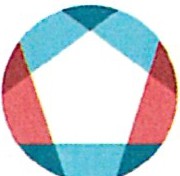 